План-конспект урока на основе эвристического подхода в обучении говорению на уроках английского языка на среднем этапе обучения  Этот урок, основанный на эвристическом подходе, способствует развитию коммуникативных навыков учащихся и активного использования английского языка для общения.  На уроке были учтены возрастные и психологические особенности учащихся. В содержание урока включены элементы обучения универсальных учебных действий: тему урока определяли сами ученики, исходя из соответствующих вопросов приближающие к теме. На всех этапах урока ученики были вовлечены в активную мыслительную и практическую деятельность. Этапы урока были логически тесно взаимосвязаны между собой, чередовались различные виды деятельности. Умственные действия опирались и подкреплялись практическими. Этапы урока выстроены по принципу постепенного усложнения материала, от простого к сложному. Различные активности, такие как ролевая игра и групповое обсуждение, позволяли учащимся применять языковые навыки в реальных ситуациях и выражать свои мысли и мнения.Ролевая игра «Interview Your Partner» стимулировала учащихся к общению и заданию вопросов на английском языке, что помогает развить навыки ведения диалога и слушания. Последующее представление партнера перед классом требует использования языка для публичного выступления, что способствует развитию уверенности в говорении.Групповое обсуждение «My Favorite Hobby» позволяло учащимся активно общаться на английском языке в небольших группах. Они делились своими предпочтениями, обменивались мнениями и учились выслушивать других. Эта активность развивает навыки высказывания и аргументации, а также укрепляет взаимодействие между учащимися.Учебное время на уроке использовалось эффективно, запланированный объём урока выполнен. Домашнее задание, связанно с подготовкой рекламы клуба, что даст учащимся возможность самостоятельно исследовать тему и развить навыки публичного выступления. Это предоставляет обучающимся пространство для придумывания собственных творческих идей, используя визуальные материалы для дополнительной поддержки своей презентации.Все методы и приёмы, позволили создать условия для развития коммуникативных навыков, благодаря чему была достигнута цель урока.Тема урока, класс, дата проведения.Тема урока: Free time6 классТип урока.Данный урок – урок изучения нового (комбинированный).Цели урока. 1. Способствовать развитию навыков устной речи на английском языке.2. Предоставить ученикам новые слова и фразы, связанные с темой урока.3. Способствовать развитию навыков сотрудничества и коммуникации.4. Развивать креативность и способности к самостоятельному мышлению.5. Повышать мотивацию учеников к изучению английского языка.Оборудование и материалы к уроку.Оборудование: интерактивная доска, компьютер. Дидактический материал к уроку: мультимедийная презентация к уроку; учебник; раздаточный материал для работы групп (карточки с заданиями). Фундаментальные образовательные объекты Коммуникативная компетентность (по средствам общения и чтения), обеспечивающая восприятие, понимание и оценку речевых средств в процессе решения коммуникативных задач.Главная проблема урокаНа основе анализа и создания кластера выявить основные виды деятельности indoor/outdoor. Дети самостоятельно проводят примеры деятельности.Технология, формы работы на уроке Ведущая технология: технология развития критического мышления через чтение, приемы технологии сотрудничества.Формы работы: групповая, парная, индивидуальная.Этапы и виды деятельности учеников.В соответствии с технологией развития критического мышления урок состоит из трех стадий: вызов – осмысление – рефлексия. Вызов:На стадии вызова учитель активизирует имевшиеся ранее знания, пробуждает интерес к теме через проблемную ситуацию у учащихся.Основной прием – кластер, солнышко.Цель данного этапа урока: актуализация имеющихся знаний, выявление затруднений и пробелов в знаниях. Осмысление: На стадии осмысления работа организуется в групповой форме, что способствует развитию коммуникативных УУД (сотрудничества и взаимодействия). Цель этапа: поддержать активное восприятие изучаемого материала, расширить знания по теме.Рефлексия:На стадии рефлексии проводится рефлексивная беседа. Учащиеся анализируют удалось ли им достичь поставленных целей и решить возникшие в процессе знакомства с новым материалом проблемы и противоречия. Учащиеся подводят итог, определяют личные результаты и проводят оценку собственной деятельности.Формулировка заданий ученикам на каждом этапе урока. Предполагаемые результаты. Задания по целеполаганию и рефлексииВЫЗОВ:Целеполагание – эвристическая беседа на стадии вызова.Учитель:Hello, my friends. I am glad to see you. How are you? Oh, it’s cold and snowy today. Do you like today’s weather? What do you like doing in such weather? What do you usually do in your free time?После поступивших ответов учеников учитель просит учеников еще раз обобщить все названия хобби, активностей и помогает сформулировать тему урока, для которого осталось место в центре доски.Say the word that is common for all these “free time”. The topic of our lesson is “Free time”. Today we are going to talk about different types of free time activities and know some ways how to spend free time with pleasure.На этом этапе учащиеся догадываются о теме урока, определяются цели и задачи урока, знакомятся с заданиями, которые им необходимо выполнить, чтобы достичь конечного материала.ОСМЫСЛЕНИЕ:1) Организует повторение лексического материала. Look at the phrases and make up your own sentences. Which of these activities do/don’t you do?  What do you like to do in your free time? What do you do once a week? What do you do twice a week?2) Учитель предлагает сделать кластер (индивидуально). Создает проблемную ситуацию, подводит учащихся к тому, что виды деятельности можно разделить на две группы (indoor/outdoor). -Now we are going to divide our activities. 3) Формирование и совершенствование лексических навыков.Let’s learn how to express likes and dislikes. Are you keen on cycling ? I am keen on.. I’m fond of.. I’m interested in.. I’m mad at.. Метод эвристических вопросовAsk you classmates about her/ his hobby. Ролевая игра «Interview Your Partner». Учащиеся делятся на пары. Каждая пара получает карточку с вопросами для интервью на тему хобби. Пары задают друг другу вопросы, записывают ответы и делают краткое представление партнера классу. Учитель следит за процессом и оказывает помощь по необходимости.4) Совершенствование навыков частично-поискового чтения. Where can we go to paint, swim or do different sports?  What clubs do you know?Let’s get the information about different clubs (work with texts)It’s a leaflet about clubs in Bolton Middle School. How many clubs are there? Ученики читают текст в сопровождении аудиозаписи, затем выполняют задание.  What clubs are there in our school? Which do you attend?  How many clubs are there? 1 — The Drama, Sports and Music Clubs; 2 — The Art and Photography Clubs; 3 — The Book Club; 4 — The Computer Club. 5) Творческая работа. Учащиеся выясняют самый популярный вид деятельности, путем составления графика, работая в группах.Формулировка заданий ученикам на каждом этапе урока. Предполагаемые результаты. Задания по целеполаганию и рефлексииРЕФЛЕКСИЯ: Our lesson is over, let’s remember what we have done and learnt. Do you like our lesson? What new information have you learnt today? Is everything clear?   I am ( not) very pleased with the fact that...For me it was new..
For me interesting…
I learned…Рисунки, задачи (с решением), схемы, таблицы, вид школьной доски.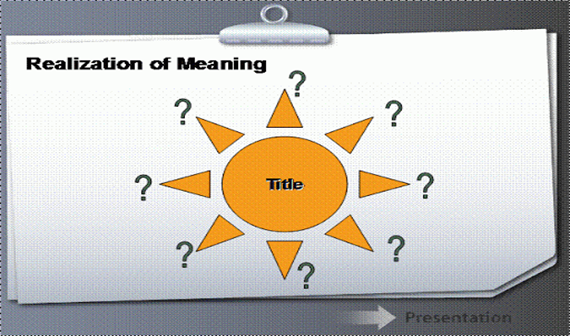 Формы контроля и оценки результатов урока.Полнота заполнения таблицыОбоснованность выводов Командное взаимодействиеКонтроль осуществляется через наблюдение за групповым взаимодействием, через взаимоконтроль и взаимооценку, через оценку правильности и полноты ответов на вопросы, выполнения заданий и пр. Домашнее заданиеПридумать рекламу клуба, который вы посещаете или хотели бы посещать. Цель задания: предоставить обучающимся пространство для придумывания собственных творческих идей.Эвристические методы: метод прогнозирования, метод вживания, метод «мозгового штурма», метод гипотез, метод придумывания.Рекомендуемые ученикам материалы Учебник Spotlight 6 